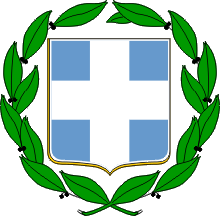 Grški glagol se deli na dve konjugaciji, tematno in atematno. V tematno konjugacijo spada največ glagolov. Ti imajo pri spreganju med osnovo in končnico tematni oziroma vezni vokal. Glagoli iz atematne konjugacije so redkejši, pri spreganju pa med osnovo in končnico nimajo veznega vokala.GLAGOLSKE OSEBE IN ŠTEVILO:Grški glagol ima tako kot slovenski tri osebe in tri števila (sicer je imela dvojina v klasični dobi samo oblike za drugo in tretjo osebo; uporabljali pa so jo zelo redko).GLAGOLSKI NAČINI:(Drugače kot slovenščina ima grščina tri glagolske načine.)• AKTIV - osebek opravlja glagolsko dejanje. - Λύω τὸν ἵππον.• MEDIJ - Osebek opravlja glagolsko dejanje zase ali na sebi. Veliko glagolov medialnega pomena se ujema s slovenskimi povratnimi glagoli. - Λύομαι τὸν ἵππον.• PASIV - Osebek je predmet glagolskega dejanja. - Ὁ ἵππος ὑπὸ τοῦ δούλου λύεται.(Vršilec dejanja v pasivnem stavku izvršuje dejanje. Običajno ga izrazimo s predlogom ὑπὸ z genetivom.)PRIKAZ GLAGOLOV V SLOVARJU:Grški glagol je v slovarju prikazan v prvi osebi indikativa prezenta: λύο = umivam. Lahko pa tudi z mediopasivno končnico -ομαι, če nima aktivnih oblik. Takim lagolom se reče deponentniki.SPREGATEV (tematnih) GLAGOLOV NA –ω v indikativu prezenta:•Naglas pri glagolih teži čim bolj proti začetku (kolikor to dopuščajo to splošna naglasna pravila).GLAGOL BITI - εἰμί:Ta glagol v indikativu prezenta nima naglasov (razen oblika za drugo osebo singularja; je torej enklitika (beseda brez naglasa). Glagol εἰμί sodi v atematno spregatev, ker med osnovo in končnico ni veznega vokala.UJEMANJE POVEDKA IN OSEBKA:• Povedek se ujema z osebkom v osebi in številu: Ὁ δοῦλος λύει τὸν ἵππον (Suženj umiva konja).• Kadar je osebek v srednjem spolu množine, je glagol kljub temu v ednini. To slovnično značilnost grškega jezika imenujemo kolektivni singular: Τὰ ζῶα τρέχει (Živali tečejo).SKRČENI GLAGOLI:Nekaterim glagolom se osnova končuje na vokal. V določenem obdobju je v atiškem narečju veljal zakon, da se končni vokal osnove (ε, α, ο) zlije s tematnim vokalom. Dobimo skrčene glagole.Skrčeni glagoli na -εω:• Dolg vokal ''poje'' ε v osnovi.• Če je tematni vokal ε, je rezultat krčenja ει.• Če je tematni vokal ο, je rezultat krčenja ου.•Naglas po krčenju ostane na mestu, kjer je bil pred njim. Za vrsto naglasa veljajo splošna naglasna pravila.Skrčeni glagoli na -αω:• Če je tematni vokal ε, je rezultat krčenja dolgi α.• α + ει / ῇ > ᾳ• Če α sledi ο, ου ali ω, je rezultat krčenja ω.AKTIVAKTIVMEDIOPASIVMEDIOPASIVSINGULARPLURALSINGULARPLURAL1. OSEBAλέγ -ωλέγ -ο-μενλέγ -ομαιλεγ -ό-μεθα2. OSEBAλέγ -ειςλέγ -ε-τελέγ -ει / ῃλέγ -ε-σθε3. OSEBAλέγ -ειλέγ -ουσι(ν)λέγ -ε-ταιλέγ -ο-νταιSINGULARPLURAL1. OSEBAεἰμίἐσμέν2. OSEBAεἶἐστέ3. OSEBAἐστί(ν)εἰσίνAKTIVAKTIVSINGULARPLURAL1. OSEBAποιέ -ω > ποιῶποιέ -ο-μεν > ποιοῦμεν2. OSEBAποιέ  -εις > ποιεῖςποιέ ε-τε > ποιεῖτε3. OSEBAποιέ -ει > ποιεῖποιέ -ουσι(ν) > ποιοῦσι(ν)MEDIOPASIVMEDIOPASIVSINGULARPLURAL1. OSEBAποιέ -ομαι > ποιοῦμαιποιε -ό-μεθα > ποιοῦμεθα2. OSEBAποιέ -ει / ῃ > ποιεῖ / ποιῇποιέ -ε-σθε > ποιεῖσθε3. OSEBAποιέ -ε-ται > ποιεῖταιποιέ -ο-νται > -ποιοῦνταιAKTIVAKTIVSINGULARPLURAL1. OSEBAνικά -ω > νικῶνικά -ο-μεν > νικῶμεν2. OSEBAνικά -εις > νικᾷςνικά -ε-τε > νικᾶτε3. OSEBAνικά -ει > νικᾷνικά -ουσι(ν) > νικῶσι(ν)AKTIVAKTIVSINGULARPLURAL1. OSEBAνικά -ομαι >νικῶμαινικ -ό-μεθα > νικῶμεθα2. OSEBAνικά -ει / ῃ > νικᾷνικά -ε-σθε > νικᾶσθε3. OSEBAνικά -ε-ται > -νικᾶταινικά -ο-νται > νικῶνται